COMPREHENSION ANSWERS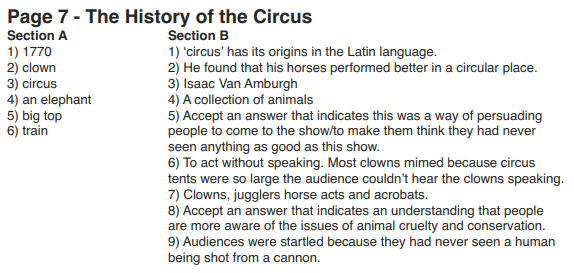 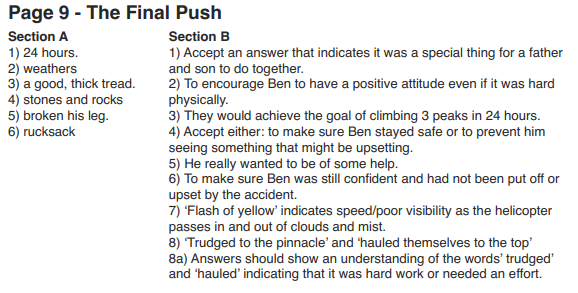 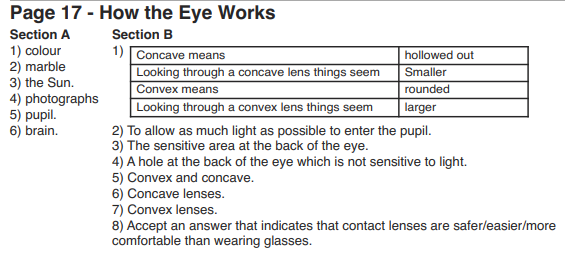 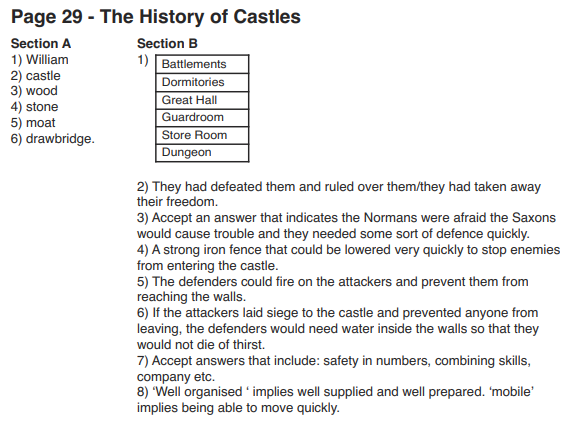 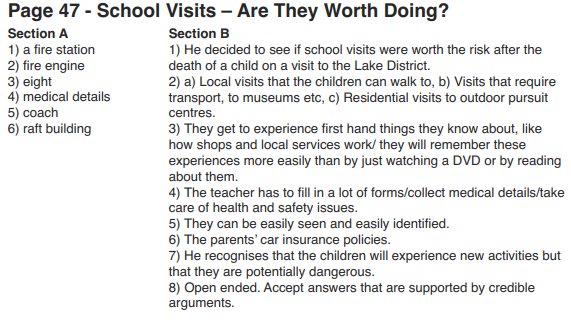 